ΔΕΛΤΙΟ ΔΡΑΣΗΣ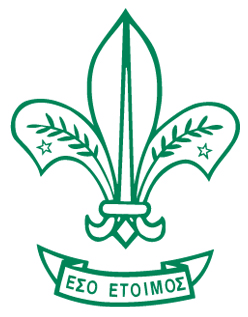 Ομάδα Εργασίας: Σύντομη Περιγραφή της Δράσης (σκοπός και στόχοι):Ενέργειες που θα γίνουν μέχρι την υλοποίηση της δράσης από την Ο.Ε.: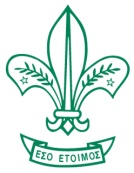 ΟΝΟΜΑΣΤΙΚΗ ΚΑΤΑΣΤΑΣΗ ΒΑΘΜΟΦΟΡΩΝΟΝΟΜΑΣΤΙΚΗ ΚΑΤΑΣΤΑΣΗ ΑΝΙΧΝΕΥΤΩΝΑΡ.Ε.Δ.* : Αριθμός Εντολής Διοίκησης, Α.Π.Τ.** : Αριθμός Προσκοπικής ΤαυτότηταςΠΡΟΓΡΑΜΜΑ ΚΙΝΗΣΕΩΝΔΙΑΙΤΟΛΟΓΙΟΟΙΚΟΝΟΜΙΚΟΣ ΠΡΟΫΠΟΛΟΓΙΣΜΟΣΕπαρχιακή ΕφορείαΚοινότητα ΑνιχνευτώνΤύπος Δράσης1:Από:Από:Από:Μέχρι:Μέχρι:Μέχρι:Δ/Ν2:Ώρα Αναχώρησης:Ώρα Αναχώρησης:Ώρα Αναχώρησης:Ώρα Αναχώρησης:Ώρα Αναχώρησης:Ώρα Επιστροφής:Ώρα Επιστροφής:Τόπος Διεξαγωγής3:Μεταφορικό Μέσο:Μεταφορικό Μέσο:Μεταφορικό Μέσο:Χώρος Διανυκτέρευσης4:Ονόματα Οδηγών:Ονόματα Οδηγών:Ονόματα Οδηγών:1.1.1.(σε περίπτωση Ι.Χ.)(σε περίπτωση Ι.Χ.)(σε περίπτωση Ι.Χ.)2.2.2.Είδος Διανυκτέρευσης5:3.3.3.Αρχηγός Δράσης:Τηλ. Επικοινωνίας:Τηλ. Επικοινωνίας:Τηλ. Επικοινωνίας:Α/ΑΟΝΟΜΑΤΕΠΩΝΥΜΟΕιδικός Συνεργάτης (αν υπάρχει)Ειδικός Συνεργάτης (αν υπάρχει)Σύμβουλος ΒαθμοφόροςΣύμβουλος ΒαθμοφόροςΑ/ΑΕΝΕΡΓΕΙΕΣΑρχηγός Κοινότητας ΑνιχνευτώνΑρχηγός Κοινότητας ΑνιχνευτώνΑρχηγός ΣυστήματοςΑρχηγός ΣυστήματοςΈχω μελετήσει το Δελτίο Δράσης καθώς και τα συνημμένα(Συμμετοχές Πρόγραμμα, Προϋπολογισμό, Διαιτολόγιο κλπ) και δίνω τη συγκατάθεσή μου.Έχω μελετήσει το Δελτίο Δράσης καθώς και τα συνημμένα(Συμμετοχές Πρόγραμμα, Προϋπολογισμό, Διαιτολόγιο κλπ) και δίνω τη συγκατάθεσή μου.Ονοματεπώνυμο:Ονοματεπώνυμο:Υπογραφή:Υπογραφή( Σφραγίδα )Ημερομηνία:Ημερομηνία:Επεξηγήσεις: 1. Ο τύπος της δράσης (διαβίωση, ψυχαγωγική, για απαίτηση) 2. Σύνολο Διανυκτερεύσεων 3. Ως τόπος διεξαγωγής εννοείται η ευρύτερη περιοχή π.χ. όνομα χωριού, ονομασία τοποθεσίας κλπ 4. Ο Χώρος Διανυκτέρευσης εννοείται αν είναι κατασκηνωτικός χώρος, σχολείο, ιδιωτικός χώρος κλπ  5. Είδος Διανυκτέρευσης εννοείται αν η Δ/Ν θα γίνει σε σκηνές, σε κατάλυμα κλπ. Σε περίπτωση που απαιτείται έγκριση από τον ιδιοκτήτη (Κοινοτική Αρχή ή άλλος Φορέας) αυτή επισυνάπτεται. Για ο,τιδήποτε άλλο αφορά τη διοργάνωση δράσης ισχύουν οι διάφορες οδηγίες της Ε.Ε.Επισυνάπτονται πέραν των συμμετοχών, του προγράμματος, προϋπολογισμού και του διαιτολογίου χάρτες πορείας ή πλου σε περίπτωση που υπάρχουν, εγκρίσεις για τη χρήση διάφορων χώρων και οτιδήποτε άλλο θεωρείτε απαραίτητο για ενημέρωση. Επεξηγήσεις: 1. Ο τύπος της δράσης (διαβίωση, ψυχαγωγική, για απαίτηση) 2. Σύνολο Διανυκτερεύσεων 3. Ως τόπος διεξαγωγής εννοείται η ευρύτερη περιοχή π.χ. όνομα χωριού, ονομασία τοποθεσίας κλπ 4. Ο Χώρος Διανυκτέρευσης εννοείται αν είναι κατασκηνωτικός χώρος, σχολείο, ιδιωτικός χώρος κλπ  5. Είδος Διανυκτέρευσης εννοείται αν η Δ/Ν θα γίνει σε σκηνές, σε κατάλυμα κλπ. Σε περίπτωση που απαιτείται έγκριση από τον ιδιοκτήτη (Κοινοτική Αρχή ή άλλος Φορέας) αυτή επισυνάπτεται. Για ο,τιδήποτε άλλο αφορά τη διοργάνωση δράσης ισχύουν οι διάφορες οδηγίες της Ε.Ε.Επισυνάπτονται πέραν των συμμετοχών, του προγράμματος, προϋπολογισμού και του διαιτολογίου χάρτες πορείας ή πλου σε περίπτωση που υπάρχουν, εγκρίσεις για τη χρήση διάφορων χώρων και οτιδήποτε άλλο θεωρείτε απαραίτητο για ενημέρωση. Επεξηγήσεις: 1. Ο τύπος της δράσης (διαβίωση, ψυχαγωγική, για απαίτηση) 2. Σύνολο Διανυκτερεύσεων 3. Ως τόπος διεξαγωγής εννοείται η ευρύτερη περιοχή π.χ. όνομα χωριού, ονομασία τοποθεσίας κλπ 4. Ο Χώρος Διανυκτέρευσης εννοείται αν είναι κατασκηνωτικός χώρος, σχολείο, ιδιωτικός χώρος κλπ  5. Είδος Διανυκτέρευσης εννοείται αν η Δ/Ν θα γίνει σε σκηνές, σε κατάλυμα κλπ. Σε περίπτωση που απαιτείται έγκριση από τον ιδιοκτήτη (Κοινοτική Αρχή ή άλλος Φορέας) αυτή επισυνάπτεται. Για ο,τιδήποτε άλλο αφορά τη διοργάνωση δράσης ισχύουν οι διάφορες οδηγίες της Ε.Ε.Επισυνάπτονται πέραν των συμμετοχών, του προγράμματος, προϋπολογισμού και του διαιτολογίου χάρτες πορείας ή πλου σε περίπτωση που υπάρχουν, εγκρίσεις για τη χρήση διάφορων χώρων και οτιδήποτε άλλο θεωρείτε απαραίτητο για ενημέρωση. Επεξηγήσεις: 1. Ο τύπος της δράσης (διαβίωση, ψυχαγωγική, για απαίτηση) 2. Σύνολο Διανυκτερεύσεων 3. Ως τόπος διεξαγωγής εννοείται η ευρύτερη περιοχή π.χ. όνομα χωριού, ονομασία τοποθεσίας κλπ 4. Ο Χώρος Διανυκτέρευσης εννοείται αν είναι κατασκηνωτικός χώρος, σχολείο, ιδιωτικός χώρος κλπ  5. Είδος Διανυκτέρευσης εννοείται αν η Δ/Ν θα γίνει σε σκηνές, σε κατάλυμα κλπ. Σε περίπτωση που απαιτείται έγκριση από τον ιδιοκτήτη (Κοινοτική Αρχή ή άλλος Φορέας) αυτή επισυνάπτεται. Για ο,τιδήποτε άλλο αφορά τη διοργάνωση δράσης ισχύουν οι διάφορες οδηγίες της Ε.Ε.Επισυνάπτονται πέραν των συμμετοχών, του προγράμματος, προϋπολογισμού και του διαιτολογίου χάρτες πορείας ή πλου σε περίπτωση που υπάρχουν, εγκρίσεις για τη χρήση διάφορων χώρων και οτιδήποτε άλλο θεωρείτε απαραίτητο για ενημέρωση. Επεξηγήσεις: 1. Ο τύπος της δράσης (διαβίωση, ψυχαγωγική, για απαίτηση) 2. Σύνολο Διανυκτερεύσεων 3. Ως τόπος διεξαγωγής εννοείται η ευρύτερη περιοχή π.χ. όνομα χωριού, ονομασία τοποθεσίας κλπ 4. Ο Χώρος Διανυκτέρευσης εννοείται αν είναι κατασκηνωτικός χώρος, σχολείο, ιδιωτικός χώρος κλπ  5. Είδος Διανυκτέρευσης εννοείται αν η Δ/Ν θα γίνει σε σκηνές, σε κατάλυμα κλπ. Σε περίπτωση που απαιτείται έγκριση από τον ιδιοκτήτη (Κοινοτική Αρχή ή άλλος Φορέας) αυτή επισυνάπτεται. Για ο,τιδήποτε άλλο αφορά τη διοργάνωση δράσης ισχύουν οι διάφορες οδηγίες της Ε.Ε.Επισυνάπτονται πέραν των συμμετοχών, του προγράμματος, προϋπολογισμού και του διαιτολογίου χάρτες πορείας ή πλου σε περίπτωση που υπάρχουν, εγκρίσεις για τη χρήση διάφορων χώρων και οτιδήποτε άλλο θεωρείτε απαραίτητο για ενημέρωση. Α/ΑΟΝΟΜΑΤΕΠΩΝΥΜΟΚΑΘΗΚΟΝΤΑΑΡ.Ε.Δ.*Α.Π.Τ.**1.2.3.4.Α/ΑΟΝΟΜΑΤΕΠΩΝΥΜΟΚΑΘΗΚΟΝΤΑ ΣΤΗ ΔΡΑΣΗΑ.Π.Τ.**1.2.3.4.5.6.7.8.9.10.11.12.13.14.15.ΗΜ/ΝΙΑΠΡΩΙΝΕΣΔΡΑΣΤΗΡΙΟΤΗΤΕΣΑΠΟΓΕΥΜΑΤΙΝΕΣΔΡΑΣΤΗΡΙΟΤΗΤΕΣΒΡΑΔΙΝΕΣΔΡΑΣΤΗΡΙΟΤΗΤΕΣΓΕΥΜΑΠΡΩΪΝΟΔΕΚΑΤΙΑΝΟΓΕΥΜΑΑΠΟΓΕΥΜΑΤΙΝΟΔΕΙΠΝΟΜΕΡΑΠΡΩΪΝΟΔΕΚΑΤΙΑΝΟΓΕΥΜΑΑΠΟΓΕΥΜΑΤΙΝΟΔΕΙΠΝΟΔικαίωμα Συμμετοχής (€):  ΕΣΟΔΑ(€)ΕΞΟΔΑ(€)1.Συμμετοχή Ανιχνευτών:Συμμετοχή Ανιχνευτών:Συμμετοχή Ανιχνευτών:Συμμετοχή Ανιχνευτών:Συμμετοχή Ανιχνευτών:Συμμετοχή Ανιχνευτών:1.ΜεταφορικάΑρ. Ανιχνευτώνx€0,00=0,002.Διατροφή2.Από Ταμείο Κ.Α.3.Διαμονή3.Από Ε.Π.Σ.:Άλλα έξοδα4.Δωρεές, κλπ4.5.5.6.6.7.7.8.8.Σύνολο0,00Σύνολο0,00Υπόλοιπο / Έλλειμα:0,00Για χρήση από την Επαρχιακή Εφορεία